Приложение Сведения о вакансиях в муниципальных общеобразовательных организациях Иркутской областиДепартамент образования администрации Нижнеилимского муниципального района (наименование муниципального образования)на 01 сентября 2023  г.Начальник Муниципального учреждения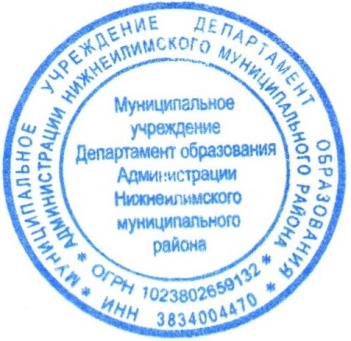 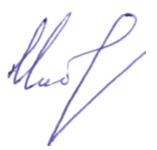 Департамент образования администрации Нижнеилимского муниципального района   					   	И.А.ЧибышеваИсп Ведущий специалист  по кадрамДремина Анна АнатольевнаТ (39566) 3-13-03     
otdel.kadrov.do@mail.ru№п/пНаименование вакансии (основной преподаваемый предмет)Характеристики вакансииХарактеристики вакансииХарактеристики вакансииНаименование вакансии (основной преподаваемый предмет)Полное наименование образовательной организации.Адрес. Телефон указать обязательно (с кодом).Сайт в сети Интернет.Планируемая нагрузка по вакансии(классы, всего часов)Предоставляемое жильё (отдельная квартира, дом, комната в общежитии, комната в коммунальной квартире)1Учитель начальных классовМуниципальное общеобразовательное учреждение «Железногорская средняя общеобразовательная школа № 3»,3 квартал, дом 35+7(395)663-08-86https://vk.com/sosh3_zheleznogorsk2 ставки нет2Учитель начальных классовМуниципальное общеобразовательное учреждение «Железногорская средняя общеобразовательная школа № 4»,665653, Иркутская область, город Железногорск-Илимский, квартал 7, дом 17, 8 (39566) 3-03-92,сайт: sosh4jel.nilimsk.ru5 ставок  по 18 часовНе предоставляется3Учитель начальных классовМуниципальное общеобразовательное учреждение "Новоигирменская средняя общеобразовательная школа № 1"Адрес школы: 665685 Новая Игирма, Иркутская область, Нижнеилимский район, ул. Сергея Бархатова, 11Телефон: 8(395-66)63-6-12E:mail: n_igirma@mail.ru1 ставка по  18 часовНе предоставляется4Учитель начальных классовМуниципальное общеобразовательное учреждение «Новоигирменская средняя общеобразовательная школа №3» р.п.Новая Игирма Нижнеилимского района Иркутской области мкр Химки, дом 27. Тел. 8(395)66 62-359Сайт sosh3igirma.nilimsk.ru1 ставка по  18 часовНе предоставляется5Учитель начальных классовМуниципальное общеобразовательное учреждение «Рудногорская средняя общеобразовательная школа»Адрес: Россия, 665689, Иркутская область, Нижнеилимский район, рп. Рудногорск, ул. Школьная, д. 1, тел.:8/39566/51362 Сайт: htth://rudnogorsk.nilimsk.ru1-4 кл. (18 часов)Отдельная квартира6Учитель русского языка и литературыМуниципальное общеобразовательное учреждение «Новоигирменская средняя общеобразовательная школа №3» р.п.Новая Игирма Нижнеилимского района Иркутской области мкр Химки, дом 27. Тел. 8(395)66 62-359Сайт sosh3igirma.nilimsk.ru1 ставка по  18 часовНе предоставляется7Учитель русского языка и литературыМуниципальное бюджетное общеобразовательное учреждение «Железногорская средняя общеобразовательная школа № 2»665651 Иркутская обл., Нижнеилимский р-н, г. Железногорск-Илимский, 1 квартал, дом 438 (39566)3-03-58http://sosh2jelez.nilimsk.ru2 ставки по 18 часовНе предоставляется8Учитель русского языка и литературыМуниципальное общеобразовательное учреждение «Железногорская средняя общеобразовательная школа № 4»,665653, Иркутская область, город Железногорск-Илимский, квартал 7, дом 17, 8 (39566) 3-03-92,сайт: sosh4jel.nilimsk.ru36часовНе предоставляется9Учитель русского языка и литературыМуниципальное общеобразовательное учреждение «Железногорская средняя общеобразовательная школа № 3»,3 квартал, дом 35+7(395)663-08-86https://vk.com/sosh3_zheleznogorsk 16 часовНе предоставляется10учительрусского языка и литературыМуниципальное общеобразовательное учреждение«Речушинская средняя общеобразовательная школа»665675, Россия, Иркутская областьНижнеилимский районп.Речушкаул.Красноярская, дом 2083956669400Сайт в сети интернет  rechysh.nilimsk.ru26 часов,классы с 6-го по 9-йПредоставляется благоустроенная квартира11Учитель русского языкаМуниципальное общеобразовательное учреждение «Рудногорская средняя общеобразовательная школа»Адрес: Россия, 665689, Иркутская область, Нижнеилимский район, рп. Рудногорск, ул. Школьная, д. 1, тел.:8/39566/51362 Сайт: htth://rudnogorsk.nilimsk.ru5-11 кл. (18 часов)Отдельная квартира12Учитель русского языкаМОУ «Общеобразовательная средняя школа им. М.К.Янгеля п. Березняки». Иркутская область Нижнеилимский район п.Березняки ул. Янгеля 29А. тел. 8(39566)60222 http://berezniak.nilimsk.ru5-11 кл. (18 часов)Отдельная квартира13Учитель математикиМуниципальное бюджетное общеобразовательное учреждение «Железногорская средняя общеобразовательная школа № 2»665651 Иркутская обл., Нижнеилимский р-н, г. Железногорск-Илимский, 1 квартал, дом 438 (39566)3-03-58http://sosh2jelez.nilimsk.ruнагрузка  18 часов,классы с 7-го по 11-йНе предоставляется14Учитель математикиМОУ «Заморская средняя общеобразовательная школа» п. Заморский ул Ленина 3 email: jara71more@yandex.ru5-11 классы, Математика – 10чмуниципальная не благоустроенная квартира15Учитель математикиМуниципальное общеобразовательное учреждение «Железногорская средняя общеобразовательная школа № 3»,3 квартал, дом 35+7(395)663-08-86https://vk.com/sosh3_zheleznogorsk1ставка, 27 часов Не предоставляется16Учитель математикиМуниципальное общеобразовательное учреждение  «Речушинская Средняя общеобразовательная школа» 665675, Россия, Иркутская областьНижнеилимский районп.Речушка ул.Красноярская, дом 2083956669400 rechysh.nilimsk.ruнагрузка  31 часклассы с 5-го по 9-йПредоставляется благоустроенная квартира17Учитель математики - информатикиМуниципальное общеобразовательное учреждение «Железногорская средняя общеобразовательная школа № 4»,665653, Иркутская область, город Железногорск-Илимский, квартал 7, дом 17, 8 (39566) 3-03-92,сайт: sosh4jel.nilimsk.ru2 ставки по 18 часовНе предоставляется18Учитель математикиМуниципальное общеобразовательное учреждение "Новоигирменская средняя общеобразовательная школа № 1"Адрес школы: 665685 Новая Игирма, Иркутская область, Нижнеилимский район, ул. Сергея Бархатова, 11Телефон: 8(395-66)63-6-12E:mail: n_igirma@mail.ru18 часовПомощь в аренде жилья19Учитель математикиМуниципальное общеобразовательное учреждение «Рудногорская средняя общеобразовательная школа»Адрес: Россия, 665689, Иркутская область, Нижнеилимский район, рп. Рудногорск, ул. Школьная, д. 1, тел.:8/39566/51362 Сайт: htth://rudnogorsk.nilimsk.ru5-11 кл. (18 часов)Отдельная квартира20учительанглийского языкаМуниципальное общеобразовательное учреждение «Железногорская средняя общеобразовательная школа № 4»,665653, Иркутская область, город Железногорск-Илимский, квартал 7, дом 17, 8 (39566) 3-03-92,сайт: sosh4jel.nilimsk.ru18 часовНе предоставляется21учительанглийского языкаМуниципальное бюджетное общеобразовательное учреждение «Железногорская средняя общеобразовательная школа № 2»665651 Иркутская обл., Нижнеилимский р-н, г. Железногорск-Илимский, 1 квартал, дом 43	8 (39566)3-03-58	http://sosh2jelez.nilimsk.ru18 часовсъёмное жильё22учительанглийского языкаМуниципальное общеобразовательное учреждение «Новоигирменская средняя общеобразовательная школа № 2», Иркутская, обл., Нижнеилимский р-он, р.п. Новая Игирма, ул. Пионерская, д. 27, 83956662259, http://sosh2igirma.nilimsk.ru40 часовнет23Учитель английского языкаМуниципальное общеобразовательное учреждение «Рудногорская средняя общеобразовательная школа»Адрес: Россия, 665689, Иркутская область, Нижнеилимский район, рп. Рудногорск, ул. Школьная, д. 1, тел.:8/39566/51362 Сайт: htth://rudnogorsk.nilimsk.ru18 часов.1-4 классы,5-11 классы.Отдельная квартира24Учитель английского языкаМОУ «Общеобразовательная средняя школа им. М.К.Янгеля п. Березняки». Иркутская область Нижнеилимский район п.Березняки ул. Янгеля 29А. тел. 8(39566)60222 http://berezniak.nilimsk.ru18 часов.1-4 классы,5-11 классы.Отдельная квартира25Учитель химииМуниципальное общеобразовательное учреждение «Коршуновская средняя общеобразовательная школа»665694 Иркутская область, Нижнеилимский район, п.Коршуновский, ул.Ленина 10, 10а, 6бтел. 8(395)66-65-217korshun.nilimsk.ru5 недельных часов8-10 классыМуниципальное жилье  (благоустроенная двухкомнатная квартира)26Учитель истории и обществознанияМуниципальное казенное общеобразовательное учреждение «Янгелевская средняя общеобразовательная школа»27 часов5,6,7,8,9,10,11 кл.Однокомнатная благоустроенная квартира (съёмная, по договорённости)27Учитель истории и обществознанияМуниципальное общеобразовательное учреждение «Коршуновская средняя общеобразовательная школа»665694 Иркутская область, Нижнеилимский район, п.Коршуновский, ул.Ленина 10, 10а, 6бтел. 8(395)66-65-217korshun.nilimsk.ru5-10 кл. (16 часов)Муниципальное жилье  (благоустроенная двухкомнатная квартира)28Учитель истории и обществознанияМуниципальное общеобразовательное учреждение «Рудногорская средняя общеобразовательная школа»Адрес: Россия, 665689, Иркутская область, Нижнеилимский район, рп. Рудногорск, ул. Школьная, д. 1, тел.:8/39566/51362Сайт: htth://rudnogorsk.nilimsk.ru5-11 кл. (18 часов)Отдельная квартира29Учитель географииМуниципальное общеобразовательное учреждение «Железногорская средняя общеобразовательная школа № 4»,665653, Иркутская область, город Железногорск-Илимский, квартал 7, дом 17, 8 (39566) 3-03-92,сайт: sosh4jel.nilimsk.ru18 часовНе предоставляется30Учитель физикиМуниципальное общеобразовательное учреждение «Железногорская средняя общеобразовательная школа № 4»,665653, Иркутская область, город Железногорск-Илимский, квартал 7, дом 17, 8 (39566) 3-03-92,сайт: sosh4jel.nilimsk.ru18 часовНе предоставляется31Учитель физикиМуниципальное общеобразовательное учреждение «Коршуновская средняя общеобразовательная школа»665694 Иркутская область, Нижнеилимский район, п.Коршуновский, ул.Ленина 10, 10а, 6бтел. 8(395)66-65-217korshun.nilimsk.ru7 часов7-9 классыМуниципальное жилье  (благоустроенная двухкомнатная квартира)32Учитель информатикиМуниципальное общеобразовательное учреждение «Железногорская средняя общеобразовательная школа № 3»,3 квартал, дом 35+7(395)663-08-86https://vk.com/sosh3_zheleznogorsk1ставка, 9 часов Не предоставляется33Учитель физикиМОУ «Заморская средняя общеобразовательная школа» п. Заморский ул Ленина 3 email: jara71more@yandex.ru2 часамуниципальная не благоустроенная квартира34Учитель физикиМуниципальное общеобразовательное учреждение «Рудногорская средняя общеобразовательная школа»Адрес: Россия, 665689, Иркутская область, Нижнеилимский район, рп. Рудногорск, ул. Школьная, д. 1, тел.:8/39566/51362Сайт: htth://rudnogorsk.nilimsk.ru18 часовОтдельная квартира35Педагог-организаторМуниципальное общеобразовательное учреждение «Новоигирменская средняя общеобразовательная школа №3» п. Новая Игирма, мкр Химки,27, тел.83956662359, Сайт sosh3igirma.nilimsk.ru1 ставкаНе предоставляется36Педагог-организаторМуниципальное общеобразовательное учреждение «Железногорская средняя общеобразовательная школа № 4»,665653, Иркутская область, город Железногорск-Илимский, квартал 7, дом 17, 8 (39566) 3-03-92,сайт: sosh4jel.nilimsk.ru18 часовНе предоставляется37Педагог-психологМуниципальное общеобразовательное учреждение «Новоигирменская средняя общеобразовательная школа №3» п. Новая Игирма, мкр Химки,27, тел.83956662359, Сайт sosh3igirma.nilimsk.ru1 ставкаНе предоставляется38Социальный педагогМуниципальное общеобразовательное учреждение «Новоигирменская средняя общеобразовательная школа №3» п. Новая Игирма, мкр Химки,27, тел.83956662359, Сайт sosh3igirma.nilimsk.ru1 ставкаНе предоставляется39Учитель-логопед, Учитель-дефектологМуниципальное общеобразовательное учреждение «Новоигирменская средняя общеобразовательная школа № 2», 665684, Россия, Иркутская область, Нижнеилимский район, рабочий поселок Новая Игирма, улица Пионерская, дом 27, 8 (39566) 62-259, http://sosh2igirma.nilimsk.ru0,25 ставки0,25 ставкинет40Учитель физкультурыМуниципальное общеобразовательное учреждение «Железногорская средняя общеобразовательная школа № 4»,665653, Иркутская область, город Железногорск-Илимский, квартал 7, дом 17, 8 (39566) 3-03-92,сайт: sosh4jel.nilimsk.ru18 часовНе предоставляется41Учитель физкультурыМуниципальное общеобразовательное учреждение«Речушинская средняя общеобразовательная школа»665675, Россия, Иркутская областьНижнеилимский районп.Речушкаул.Красноярская, дом 2083956669400Сайт в сети интернет  rechysh.nilimsk.ruнагрузка  13 часов,классы с 1-го по 9-йиндивидуальное обучение на дому  0,5 стПредоставляется благоустроенная квартира42Учитель физкультурыМуниципальное общеобразовательное учреждение «Рудногорская средняя общеобразовательная школа»Адрес: Россия, 665689, Иркутская область, Нижнеилимский район, рп. Рудногорск, ул. Школьная, д. 1, тел.:8/39566/51362 Сайт: htth://rudnogorsk.nilimsk.ru36 часов.5-11 классы.Отдельная квартира43Учитель музыкаМуниципальное общеобразовательное учреждение «Железногорская средняя общеобразовательная школа № 4»,665653, Иркутская область, город Железногорск-Илимский, квартал 7, дом 17, 8 (39566) 3-03-92,сайт: sosh4jel.nilimsk.ru18 часовНе предоставляется44Учитель музыкаМуниципальное общеобразовательное учреждение «Рудногорская средняя общеобразовательная школа» Адрес: Россия, 665689, Иркутская область, Нижнеилимский район, рп. Рудногорск, ул. Школьная, д. 1, тел.:8/39566/51362 Сайт: htth://rudnogorsk.nilimsk.r5-8 кл. (8 часов)Отдельная квартира45Учитель технологииМуниципальное общеобразовательное учреждение «Железногорская средняя общеобразовательная школа № 4»,665653, Иркутская область, город Железногорск-Илимский, квартал 7, дом 17, 8 (39566) 3-03-92,сайт: sosh4jel.nilimsk.ru18 часовНе предоставляется